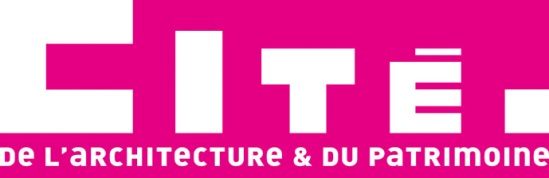 LE PROJET DE RESTAURATION AUJOURD’HUI : UNE PRATIQUE HORS NORMES ?Vendredi 13 mai 2016 - auditorium de 9h30 à 18h00Sixième journée d’études de l’Ecole de Chaillot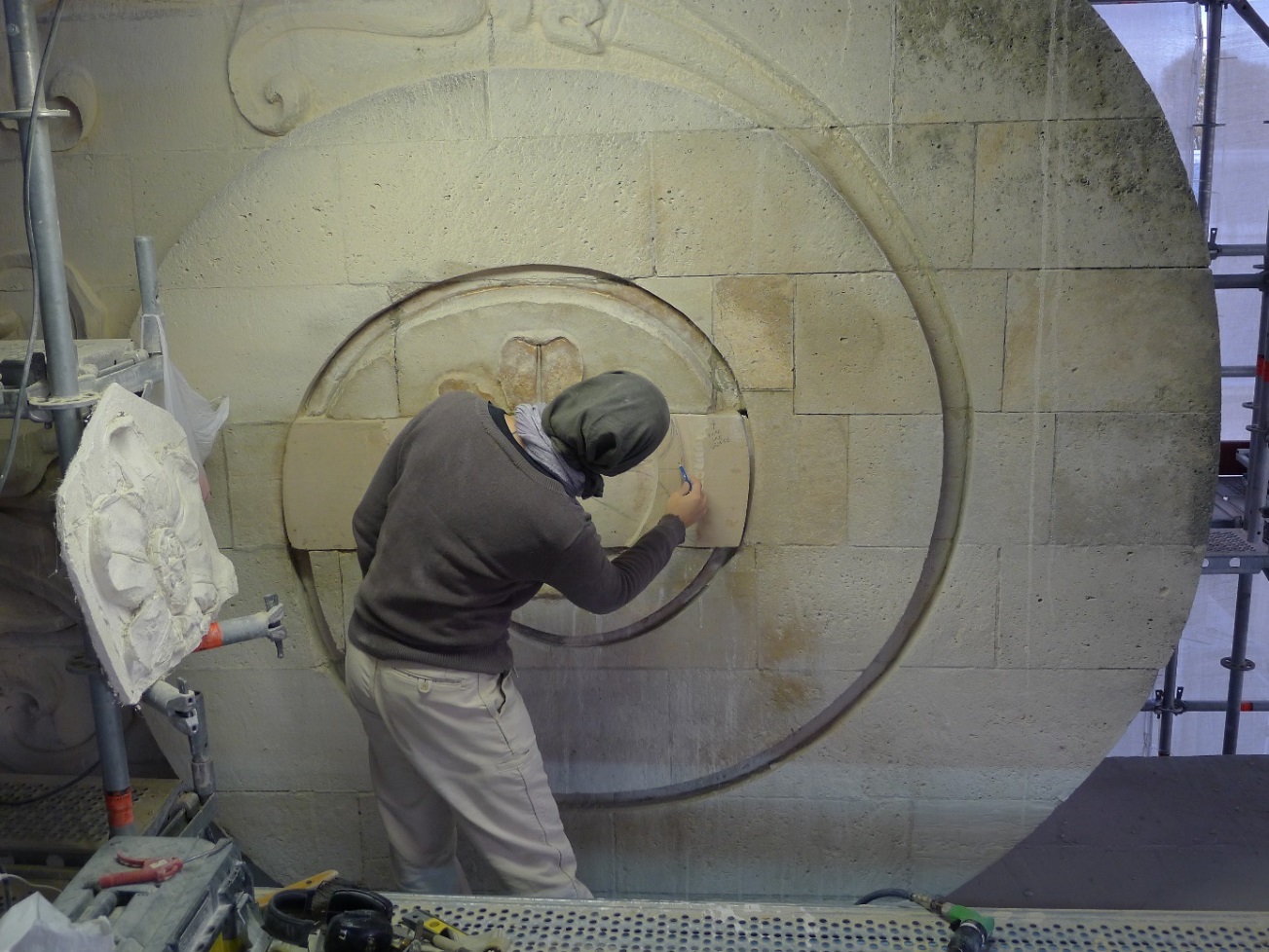        Restauration de la façade de l’église du Val-de-Grâce - Paris, 2016 © Stefan Manciulescu, ACMH Cette journée d’études est organisée par l’École de Chaillot dans le cadre du développement de ses pratiques de recherche. L’ensemble de ses enseignants, spécialistes reconnus du secteur qui sont architectes en chef des Monuments historiques, architectes et urbanistes de l’État, architectes du patrimoine, conservateurs du patrimoine et ingénieurs spécialisés du Laboratoire de recherche des Monuments historiques sont invités à répondre à cette question : le projet de restauration aujourd’hui : une pratique hors normes ?Trois axes de recherche, trois façons de pratiquer le projet sont questionnés : l’approche par les matériaux et la culture qu’ils sous-tendent (connaissances et mise en œuvre du matériau), l’élaboration du projet (mais aussi sa gestion), les valeurs (économiques, sociales, savoir-faire) véhiculées. Quel que soit l’angle d’attaque retenu pour le projet de restauration, les limites et les potentiels de l’exercice de la maîtrise d’œuvre revendiquée ne peuvent pas toujours s’inscrire dans un environnement fixe et normé. Bien plus, la pratique aujourd’hui traduit des regards pluriels, des démarches complexes, des    « micro-ajustements », et s’inscrit dans des problématiques contemporaines urgentes suscitées par les lois et leurs décrets d’application.PROGRAMMEOUVERTURE 9h30-9h45Mireille Grubert, AUGE, directrice de l’École de Chaillot9h45-10h15 : « Le nouveau château du Lichtenberg : la rencontre « hors normes » entre un Monument historique et un programme », par Lorenzo Diez, AUCE, directeur de l’ENSA de Nancy et professeur associé de l’École de Chaillot10h15-11h15 : « La restauration monumentale entre projet, projets et non-projet », par Jacques Moulin ACMH11h15 : Pause café11h30-12h30 : « Le projet de restauration d’un monument ou l’illusion d’une démarche organisée », par Stéphane Berhault, architecte du patrimoine12h30-13h30 : Pause déjeuner13h30-14h00 : « L’histoire et l’analyse archéologique du bâti ancien au service du projet de restauration », par François Jeanneau, ACMH, IGMH14h00-15h00 : « Existe-t-il  une spécificité de la restauration des palais royaux ? », par Frédéric Didier, ACMH15h00-15h30 : « Du vernaculaire à l’architecture culte du 17ème siècle », par Stefan Manciulescu, ACMH15h30-15h45 : Pause15h45-16h45 : « L’architecte, l’archéologue et le restaurateur : enjeux et débats autour de la restauration de la charpente et de la couverture de la cathédrale de Bourges », par Patrick Ponsot, ACMH16h45-17h15 : « L’analyse des projets de conservation-restauration et normalisation : éloge de la concertation », par David Aguilella Cueco & Anne-Elizabeth Rouault 17h15-18h00 : questions avec la salle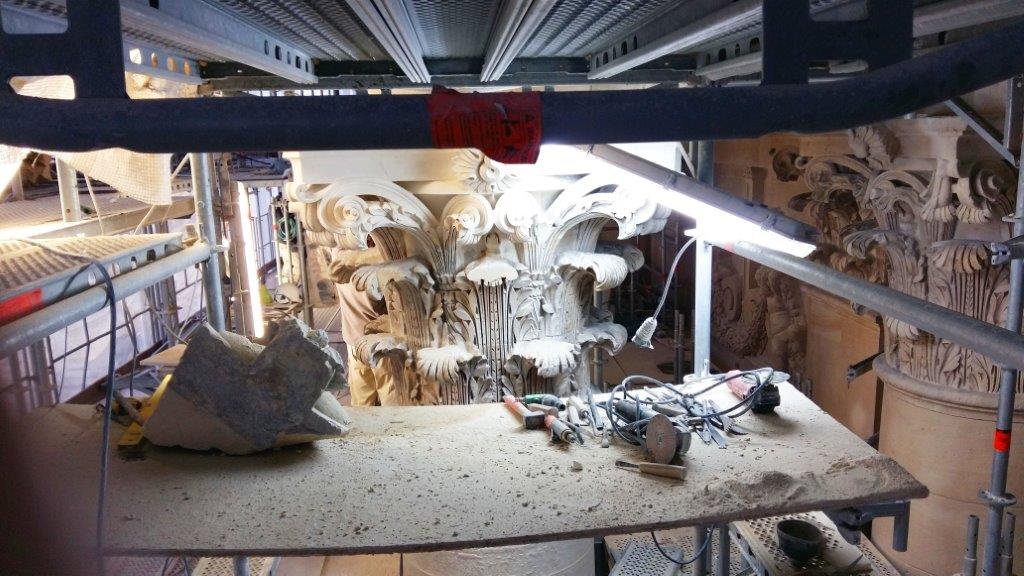 Restauration de la façade de l’église du Val-de-Grâce - Paris, 2016 © Véronique Cordier